List of primer used for isolation and full length cloning of Ecα-prolamin and its expression analysis in developing spikes, tubulin (Tub) primer is used as housekeeping gene .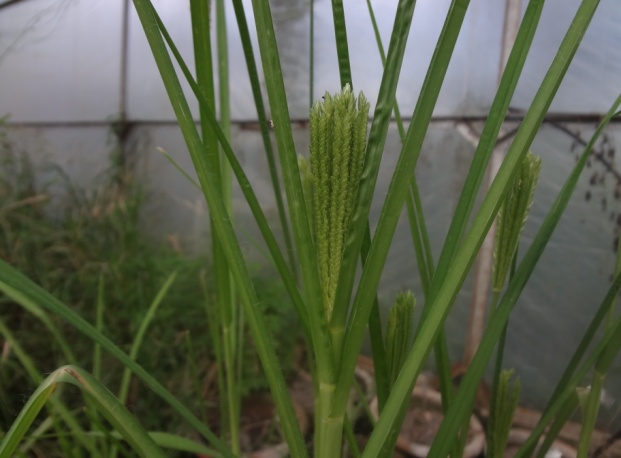 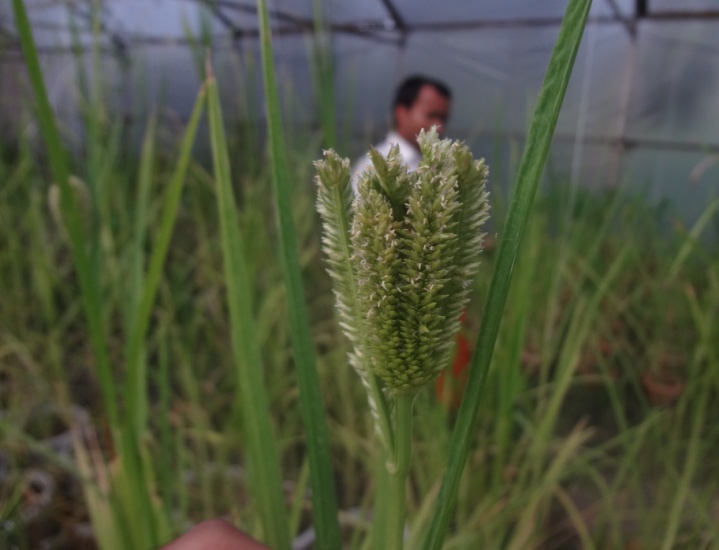 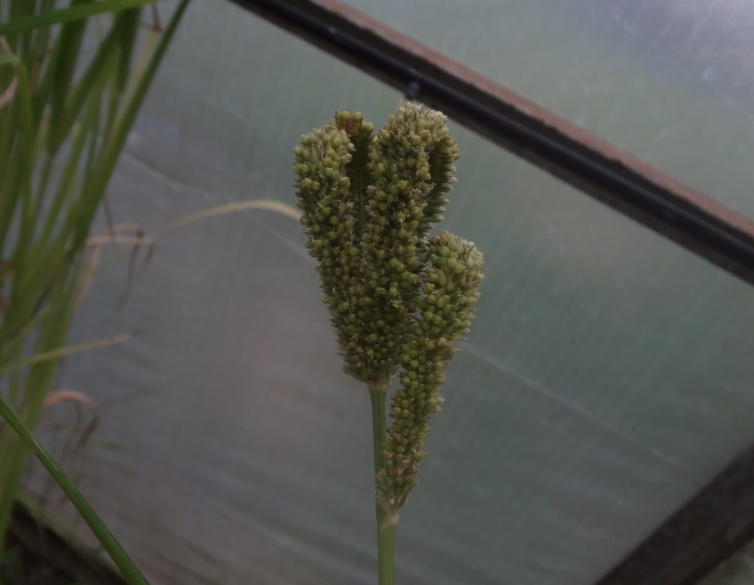 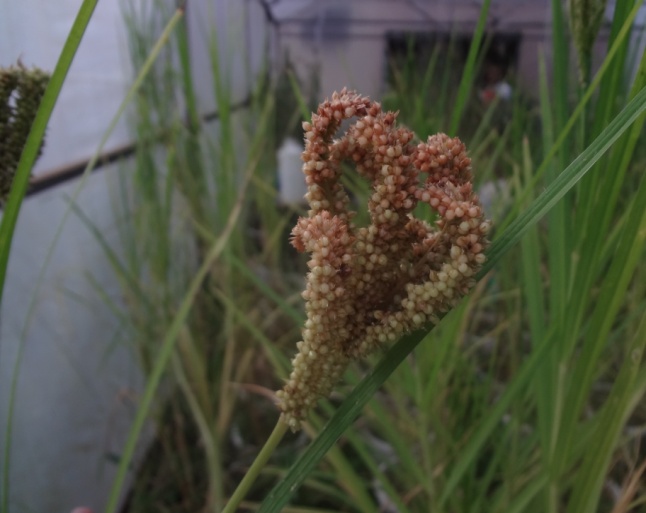 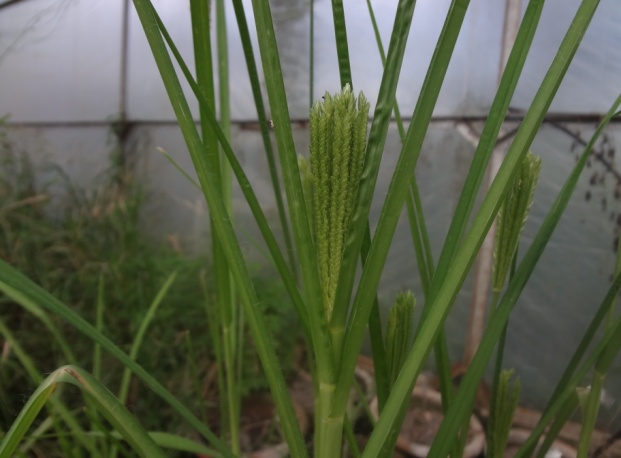 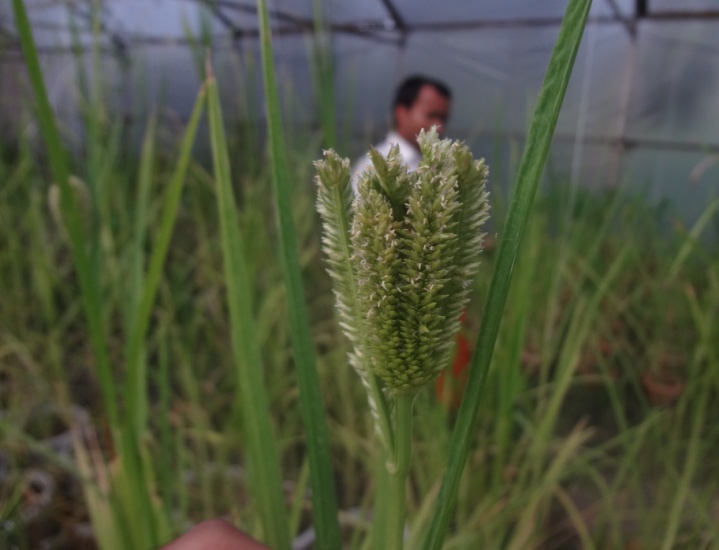 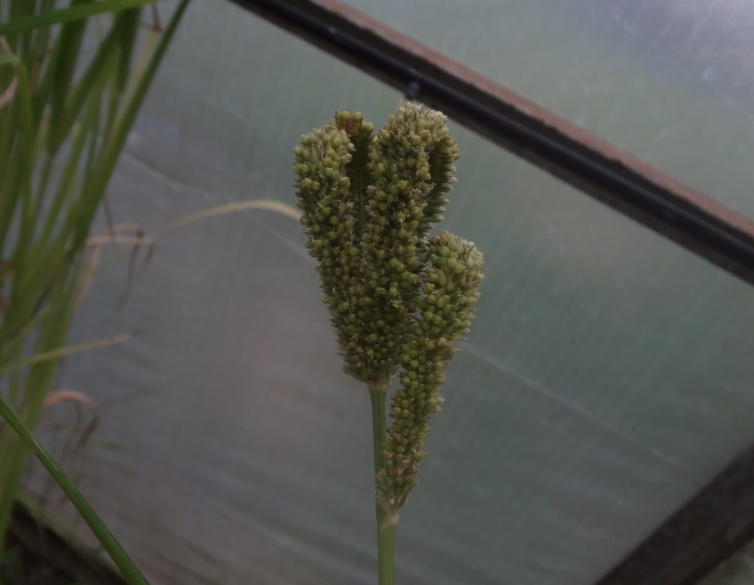 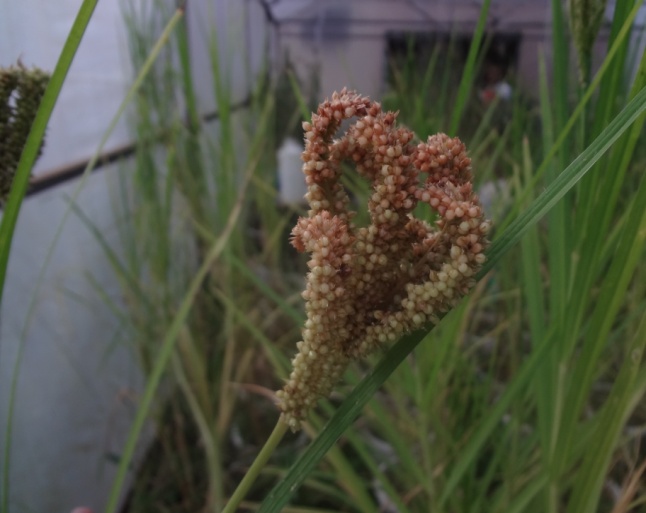 Sl. No.Name of primerPrimer sequenceAim1α-prolFTCAGCACAATGGCAGCCAAGATα-prolamin partial gene amplification2α-prolRTACACACGGCTGGTTGATGAα-prolamin partial gene amplification4PoutFCAACAGGTGCTATTGCCTTACTTATOuter primer for 3’RACE5PInn1F CCTACATCTACAGGCAACAACAACInner1st primer for 3’RACE6PInn2FCACCTATTATGGACAACAACAACTGInner 2nd  primer for 3’RACE7P RTFCAGGCATCTCATCCTCATCATCReal time PCR for α-prolamin8PRT RGTTGCACTATTGACCACACCTGReal time PCR for α-prolamin9TubFTGGTACGTGGGTGAGGGTATFor endogenous control10TubRAGCAGGAAGCGGTAGATTCAFor endogenous control